May 21, 2018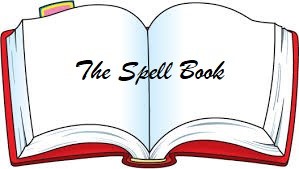 New additions to www.janddhobbies.comDungeons and Dragons Accessories   Spellbook Cards   Dry Erase Playmat   Dungeonmaster Screen   Reincarnated Yu-Gi-Oh Accessories   Card Sleeves   Yu-Gi-Oh playmats   Life Point CalculatorsASL Accessories   Dice TowersUpcoming eventsMay 28th 7-11 pm Dungeons and Dragons: Storm King’s ThunderMay 29th Tuesday Night Magic May 30th 7-10 pm Yu-Gi-OhMay 31st 7-11 pm ASLJune 1st 7-11 pm Dungeons and Dragons: Yawning PortalJune 2nd 10-1pm Pokemon. Open Gaming from 10-9 pmJune 3rd 12-6 Advanced squad Leader and open gaming.